Quelques copies d’écran ou photos d’un dispositif (avec titre)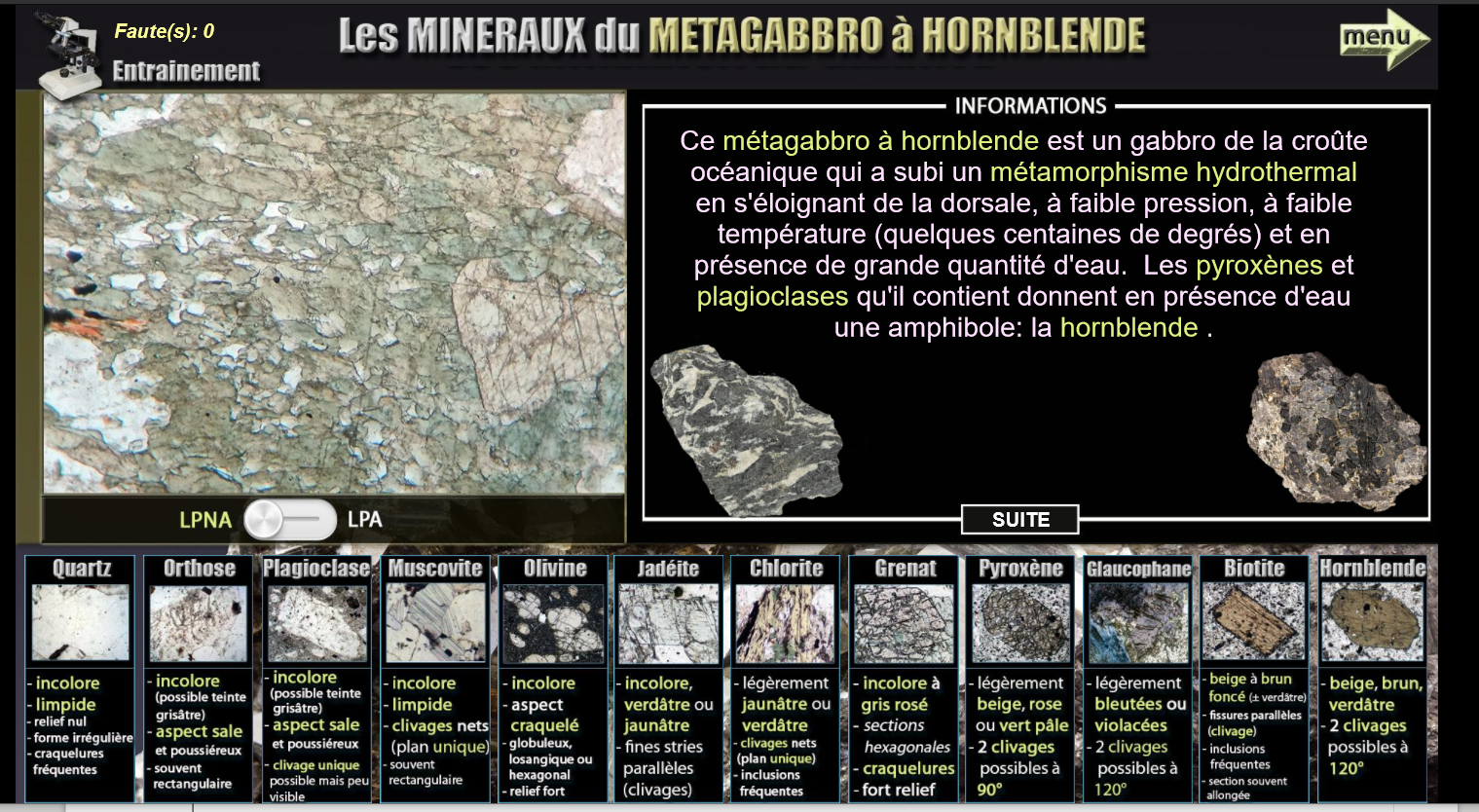 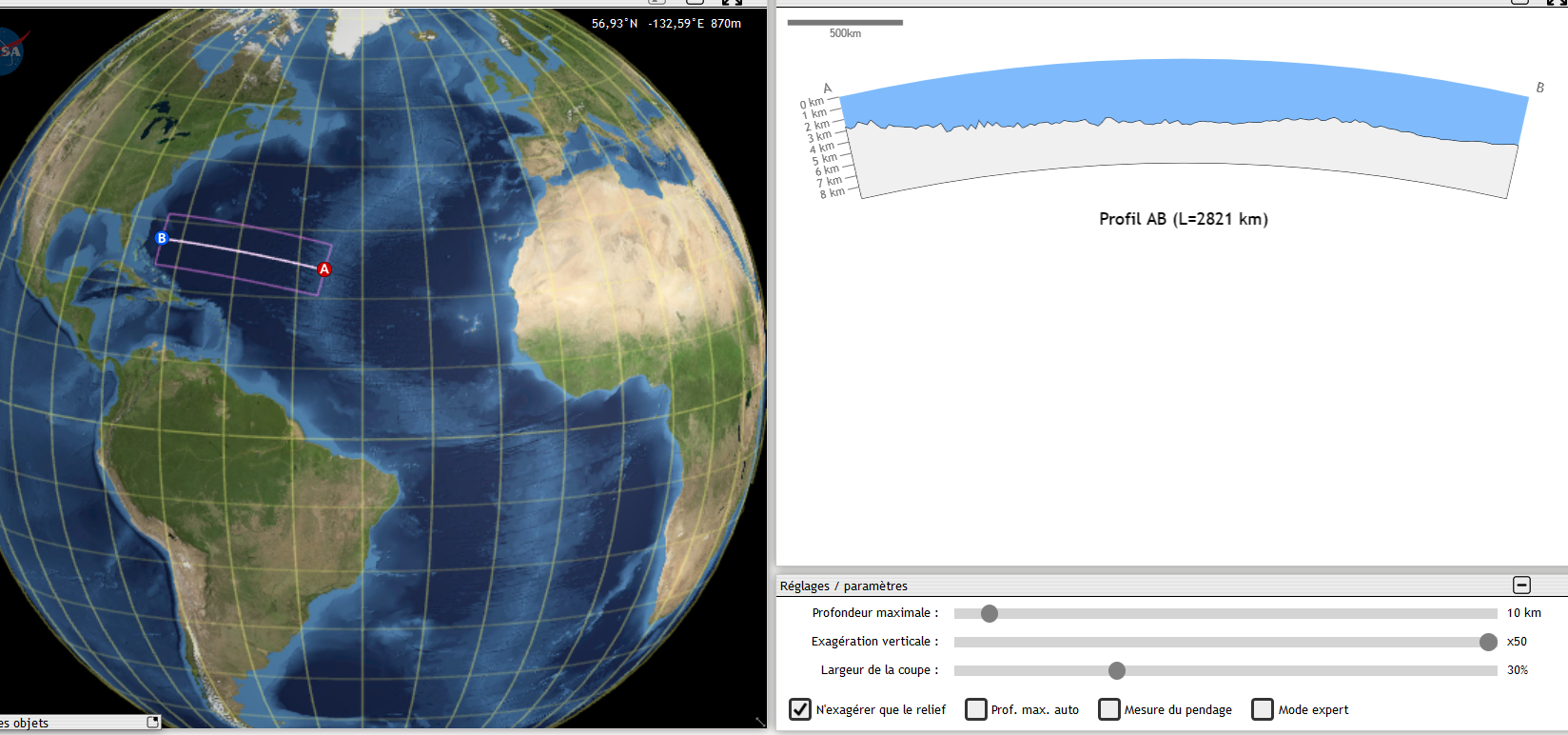 Logiciel pétrographie : analyse d’une lame de métagabbro à hornblende   Logiciel tectoglob 3D : coupe topographique 1èreLa dynamique de la lithosphère : La dynamique des zones de divergence / Evolution de la lithosphère océaniqueLa dynamique de la lithosphère : La dynamique des zones de divergence / Evolution de la lithosphère océaniqueSpé SVTNom du professeur : Sylvain TISSIERDurée totale pour l’élève : 4h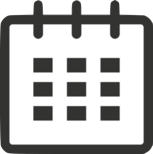 SEQUENCE DU … AU … MARS 2020SEQUENCE DU … AU … MARS 2020SEQUENCE DU … AU … MARS 2020SEANCE 1SEANCE 2SEANCE 3PARTIESPartie 1 : Evolution pétrographique de la lithosphérique océaniquePartie 2 : Evolution de la profondeur du plancher océaniqueBILAN / AUTO-EVALUATION (ou autre !)ACCES AU TRAVAIL A FAIRECahier de texte : fichier pdf déposé  Cahier de texte : fichier pdf déposé + tableur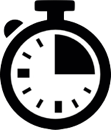 1h à distance, 1h en classe virtuelle1h à distance, 1h en classe virtuelleEn fin de classe virtuelleOBJECTIFSÉtudes de l’affleurement à la roche des basaltes/gabbros/péridotites et leurs équivalents hydratés (serpentinite, gabbros à hornblende, etc.). Calcul de la densité moyenne de l’ensemble croûte – manteau lithosphérique en fonction de son épaisseur, puis de son âge en utilisant une loi empirique reliant épaisseur et âge. ‘’Mots clésLa croûte océanique et les niveaux superficiels du manteau sont le siège d’une circulation d’eau qui modifie les minéraux.La nouvelle lithosphère formée se refroidit en s’éloignant de l’axe et s’épaissit. Cet épaississement induit une augmentation progressive de la densité de la lithosphère.‘’ConsignesFaire les questions 1 et 2Faire les questions 1 à 4Traces écrites (cahier de l’élève...)Répondre dans les cadres prévus à cet effet (pdf modiable)Répondre dans les cadres prévus à cet effet (pdf modiable)Modalités d’échanges prof/élèvesClasse virtuelleClasse virtuelleRessources permettant aux élèves de réaliser la séance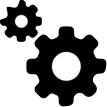 http://svt78.free.fr/petrographie/https://www.pedagogie.ac-nice.fr/svt/productions/tectoglob3d/Libre office calc‘’Quel substitut pour des élèves n’ayant pas accès au numérique ?- Pdf avec des zones à compléter (espaces libres ou champs)- Pdf avec des zones à compléter (espaces libres ou champs)Outils pour les professeurs pour construire des ressources similaires-pdf modiable : https://youtu.be/MNhEjtRFqD0-logiciel Pétrographie : https://svt.ac-versailles.fr/spip.php?article1057 